центр по пропаганде безопасности дорожного движения«ДОРОЖНЫЙ КОНТРОЛЬ»               г. Белгород, ул. Студенческая, 17-в, офис 22, 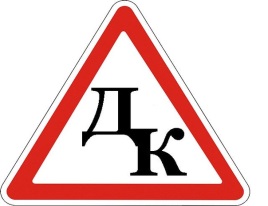 +7-962-300-83-17,+7-952-424-24-49dk2059007@yandex.ruЦП БДД «Дорожный Контроль» предлагает следующий ассортимент светосигнальной продукции: - браслеты,  подвески,  наборы наклеек,  нарукавные повязки.Светосигнальная продукция произведена из сверхъяркого светосигнального материала, соответствующего экологическим нормам (не радиоактивен, не токсичен, безопасен для человека). Сигнальная поверхность соответствует ГОСТ Р 57422-2017.Заказ можно сделать позвонив по номерам:8-962-300-83-17, 8-952-424-24-49или отправить заявкуна e-mail: dk2059007@yandex.ruФЛИКЕР – спасает жизни!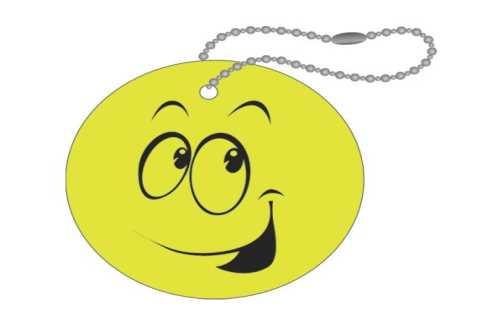 Уважаемые родители!Кто из Вас не хочет видеть своих детей здоровыми и невредимыми? Каждому хочется думать, что уж его-то умный и рассудительный, так похожий на папу (маму) ребенок под колёсами автомобиля не окажется никогда. Ведь столько разговоров  на эту тему было… Однако избежать дорожно–транспортного происшествия порой совсем непросто.    Статистика по детскому дорожно-транспортному травматизму неутешительная. Так за январь-июль 2017 года количество ДТП с участием детей и подростков   составило страшную цифру – 12 128,  погибли 363  ребенка, ранено 12065 детей.  О чем нужно помнить родителям    • в 6 лет ребенок видит на уровне 105 см от земли, в 10 лет эта цифра достигает 130 см. Ребенку практически постоянно требуется смотреть вверх, чтобы увидеть дорожные знаки и светофоры;    • когда ребенок видит сам, он предполагает, что его тоже видят. Но очень часто из-за маленького роста его могут просто не заметить или заметить слишком поздно;    • примерно до 11 лет дети не способны анализировать действия. Все внимание они сосредотачивают на том, что действительно происходит, а не на том, что может произойти;    • ребенок, который ходит по одному маршруту, становится менее внимательным. Сначала он готов переоценить опасность, затем постепенно начинает недооценивать ее;    • на улице, если ребенок пугается приближающейся опасности, он чаще всего поступает неадекватно: импульсивно старается убежать, либо останется на месте, не обращая внимания на ситуацию.     90% наездов произошло из-за того, что дети находились на проезжей части в темной одежде без световозвращающих элементов, что не позволило водителям транспортных средств вовремя заметить их и предотвратить наезд.   Сопутствующими факторами при таких наездах часто являются неблагоприятные погодные условия - дождь, туман, в осенне-зимнее время - гололед.Чтобы снизить риск наезда, 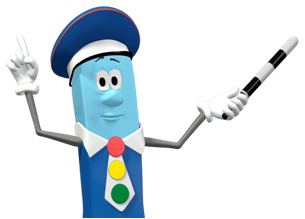 1. Необходимо обратить внимание на одежду, в которой ребенок собирается выйти на улицу. Темные цвета делают пешехода практически незаметными, особенно в пасмурную погоду, в сумерки.                                                           2. Необходимо приобрести светоотражающие элементы, которые должны стать обязательным атрибутом одежды пешехода любого возраста. Световозвращатели можно разместить на сумках, куртке или других предметах. Формы светоотражательных элементов различны. Значки и подвескиудобны тем, что их легко переместить с одной одежды на другую. Самоклеющиеся наклейки могут быть использованы на различных поверхностях (искусственная кожа, металлические части и т.д.).  Есть и специальные светоотражающие браслеты. Ситуация на дорогах, особенно в летнее время года, достаточно опасна. Ежедневно по новостям, в хрониках, мы видим новые сообщения о произошедших ДТП. Причины  их различны: несоблюдение водителями правил дорожного движения, опрометчивое поведение пешеходов, плохая видимость на дороге. Согласно официальным данным ГИБДД, число аварий за прошедший год сократилось: погибших в ДТП стало меньше на 15%,  пострадавших - на 10%. Однако статистика говорит сама за себя: эти цифры все еще достаточно высоки.Необходимо отметить, что ДТП в выходные дни (каникулы) происходят гораздо чаще, чем в будни. Аварийность растет прямо пропорционально наступлению темноты. Берегите себя и своих близких! 
Уважайте пешеходов и других участников дорожного движения!
 Соблюдайте ПДД и в темное время суток обязательно носите световозвращатели!Наименование продукцииСтоимость, рубИзображениеСИГНАЛЬНЫЙ НАБОР:СЛЭП-БРАСЛЕТ «ТРИКОЛОР»+ПОВЯЗКА СИГНАЛЬНАЯ100min заказ от 50 комплектов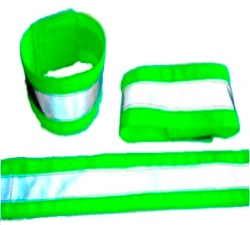 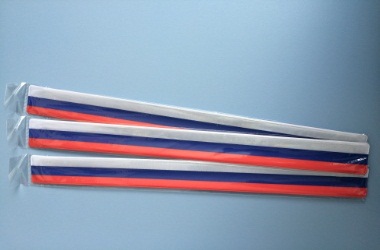 СИГНАЛЬНАЯ ПОВЯЗКА:представляет собой цветную тканую ленту с нанесенной на неё термоспособом светоотражающей полосой. Световозвращатель крепится на запястье, предплечье и регулируется благодаря липучке. Повязка прочно держится  на рукаве одежды и при необходимости легко снимается. Высокое качество световозвращающего материала позволяет пешеходу стать заметным на дороге в темное время суток на расстоянии до 150 метров, что снижает риск аварий более чем в 6,5 раз.  Лимонная лента, окаймляющая светоотражающую полосу, смотрится ярко и удачно дополняет образ.80При заказе от 50 шт повязок на каждую повязку слэп-браслет (22*3 см)   в подарок!!!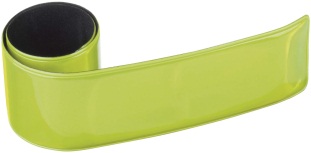 СИГНАЛЬНАЯ ПОВЯЗКА:представляет собой цветную тканую ленту с нанесенной на неё термоспособом светоотражающей полосой. Световозвращатель крепится на запястье, предплечье и регулируется благодаря липучке. Повязка прочно держится  на рукаве одежды и при необходимости легко снимается. Высокое качество световозвращающего материала позволяет пешеходу стать заметным на дороге в темное время суток на расстоянии до 150 метров, что снижает риск аварий более чем в 6,5 раз.  Лимонная лента, окаймляющая светоотражающую полосу, смотрится ярко и удачно дополняет образ.80СИГНАЛЬНЫЙ СЛЭП-БРАСЛЕТ (22 см * 3 см):Светоотражающий браслет – это яркий популярный элемент для обеспечения дополнительной безопасности на дорогах для взрослых и детей.55СИГНАЛЬНЫЙ СЛЭП-БРАСЛЕТ ТРИКОЛОР    (30 см * 3 см):Для изготовления изделия используется уникальный сверхъяркий материал 3MScotchlite. Принцип работы браслета прост – легкого удара по запястью достаточно, чтобы он закрутился вокруг руки.65(новинка!!!)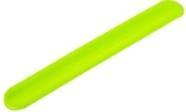 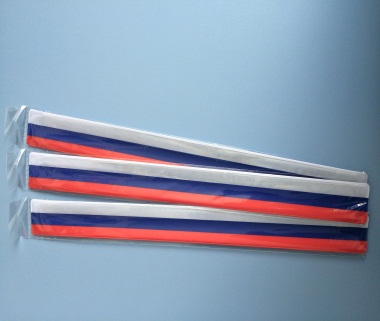 СИГНАЛЬНАЯ ПОДВЕСКА:(микропризматические пешеходные световозвращатели) - это световозвращающий элемент, выполненный в виде скрепленного между собой световозвращающего материала 3М Скотчлайт (Scotchlite). Обе стороны подвески световозвращающие. Подвеску можно крепить на одежду, сумку, велосипед или носить в виде брелка..  Цвет-лимонный. Размер 7,0 см по диагонали50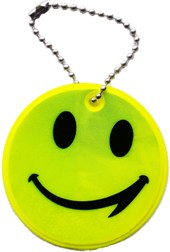 НАБОР СИГНАЛЬНЫХ НАКЛЕЕК(диаметр смайла 5 см):Светоотражатели в форме наклеек удобно использовать благодаря клейкой основе, которая надежно удерживает сигнальный элемент на любой поверхности. Наклейка долго сохраняет свой первоначальный вид, ее сложно зацепить и потерять. Удобно - наклеил и забыл.65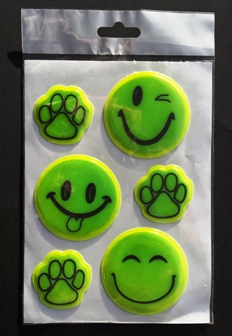 НАБОР СИГНАЛЬНЫХ НАКЛЕЕК(диаметр смайла 6,5 см):Светоотражающие наклейки обеспечат безопасность в придорожной зоне для пешеходов, а также тем, кто занимается активными видами отдыха и спорта: катается на велосипедах, роликах, самокатах, скейтах и др65(новинка!!!)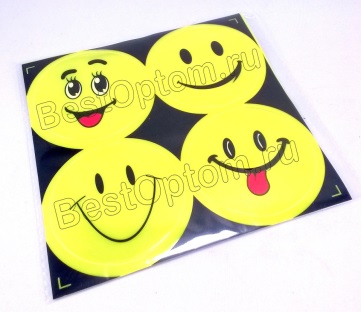 СИГНАЛЬНЫЕ  ЖИЛЕТЫСветовозвращающие (сигнальные) жилеты предназначены для обеспечения безопасности детей в дорожных условиях. Благодаря яркому лимонному цвету, ребенка в светоотражающем жилете видно на значительном расстоянии в дневное время, а широкая световозвращающая полоса, проходящая по всей окружности детского жилета, делает ребенка видимым со всех сторон даже в темное время суток или в иных условиях плохой видимости290 (детский рост 110-145 см)350 (взрослый)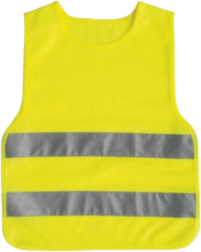 СИГНАЛЬНЫЙ БРЕЛОКДвусторонние брелоки с высоким коэффициентом светоотражения. Они удобны, их можно повесить на сумку, рюкзак или закрепить на куртке или другой одежде и не снимать.50(новинка!!!)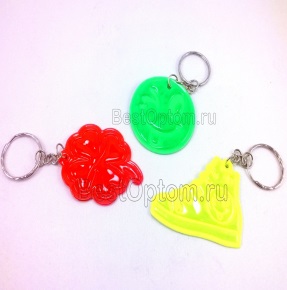 Армейская пилотка (р-р 54, 56, 58)Армейская пилотка комплектуется воинской звездой. Пилотки превосходно смотрятся на голове и являются полноценным головным убором в рамках военно-патриотического воспитания, направленного на развитие патриотизма, уважения к историческому и культурному наследию России.300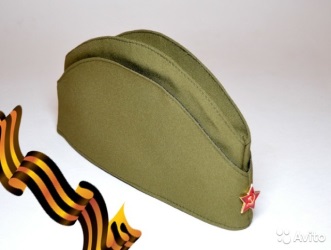 